Crescent Lagoon State School Consent Form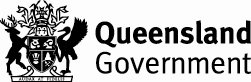 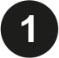 IDENTIFY THE PERSON TO WHOM THE CONSENT RELATES 	Parent/carer to complete 	Mature/independent students may complete on their own behalf (if under 18 a witness is required).(a)  Full name of individual: ....................................................................................................... (b)  Date of birth:  ........................................................(c)  Name of school: …………………………………………………………………..(d)  Name to be used in association with the person’s personal information and materials* (please select):     Full Name      First Name      No Name      Other Name  …………………………………      *Please note, if no selection is made, only the Individual’s first name will be used by the school. However, the school may choose      not to use a student’s name at its discretion.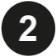 PERSONAL INFORMATION AND MATERIALS COVERED BY THIS CONSENT FORM(a)   Personal information that may identify the person in section 1: Name (as indicated in section 1)   Image/photograph  School name Recording (voices and/or video)  Year level(b)   Materials created by the person in section 1: Sound recording  Artistic work   Written work  Video or image Software  Music score  Dramatic work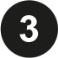 APPROVED PURPOSEIf consent is given in section 6 of the form:The personal information and materials (as detailed in section 2) may be recorded, used and/or disclosed (published) by the school, the Department of Education (DoE) and the Queensland Government for the following purposes:- Any activities engaged in during the ordinary course of the provision of education (including assessment),or other purposes associated with the operation and management of the school or DoE including to publicly celebrate success, advertising, public relations, marketing, promotional materials, presentations, competitions and displays.- Promoting the success of the person in section 1, including their academic, sporting or cultural achievements.- Any other activities identified in section 4(b) below.The personal information and materials (as detailed in section 2) may be disclosed (published) for the above purposes in the following:- the school’s newsletter and/or website;- social media accounts, other internet sites, traditional media and other sources identified in the     ‘Media Sources’ section of the explanatory letter (attached);- year books/annuals;- promotional/advertising materials; and- presentations and displays.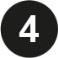 TIMEFRAME FOR CONSENTSchool representative to complete.(a)   Timeframe of consent: duration of enrolment.(b)   Further identified activities not listed in the form and letter for the above timeframe: 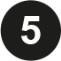 LIMITATION OF CONSENTThe Individual and/or parent wishes to limit consent in the following way:CONSENT AND AGREEMENT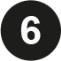   CONSENTER –  I am (tick the applicable box):   parent/carer of the identified person in section 1   the identified person in section 1 (if a mature/independent student or employee including volunteers)   recognised representative for the Indigenous knowledge or culture expressed by the materialsI have read the explanatory letter, or it has been read to me. I have had the opportunity to ask questions about it and any questions that I have asked have been answered to my satisfaction. By signing below, I consent to the school recording, using and/or disclosing (publishing) the personal information and materials identified in section 2 for the purposes detailed in section 3.By signing below, I also agree that this State School Consent form is binding. For the benefit of having the materials (detailed in section 2) promoted as DoE may determine, I grant a licence for such materials for this purpose. I acknowledge I remain responsible to promptly notify the school of any third party intellectual property incorporated into the licensed materials. I accept that attribution of the identified person in section 1 as an author or performer of the licensed materials may not occur. I accept that the materials licensed may be blended with other materials and the licensed materials may not be reproduced in their entirety.Print name of student  ........................................................................................................................... Print name of consenter . ....................................................................................................................... Signature or mark of consenter  ............................................................................................................ Date  ...................................................Signature or mark of student (if applicable)  ..........................................................................................Date  ...................................................Privacy NoticeThe Department of Education (DoE) is collecting your personal information on this form in order to obtain consent for the use and disclosure of the student’s personal information. The information will be used and disclosed by authorised school employees for the purposes outlined on the form.Student personal information collected on this form may also be used or disclosed to third parties where authorised or required by law. This information will be stored securely. If you wish to access or correct any of the personal student information on this form or discuss how it has been dealt with, please contact your student’s school in the first instance.SPECIAL CIRCUMSTANCES                                                                                                                                       If the form is required to be read out (whether in English or in an alternative language or dialect) to a parent/carer or Individual student; or when the consenter is an independent student and under 18 the section below must be completed.  WITNESS – for consent from an independent student or where the explanatory letter and State School Consent Form were readI have witnessed the signature of an independent student, or the accurate reading of the explanatory letter and the State School Consent Form was completed in accordance with the instruction of the potential consenter. The individual has had the opportunity to ask questions. I confirm that the individual has given consent freely and I understand the person understood the implications.Print name of witness  ...................................................................................................................... Signature of witness ......................................................................................................................... Date ..........................................................  Statement by the person taking consent – when it is readI have accurately read out the explanatory letter and State School Consent Form to the potential consenter, and to the best of my ability made sure that the person understands that the following will be done:1. the identified materials will be used in accordance with the State School Consent Form2. reference to the identified person will be in the manner consented3. in accordance with procedures DoE will cease using the identified materials from the date DoE receives a written withdrawal of consent.I confirm that the person was given an opportunity to ask questions about the explanatory letter and State School Consent Form, and all the questions asked by the consenter have been answered correctly and to the best of my ability. I confirm that the individual has not been coerced into giving consent, and the consent has been given freely and voluntarily.A copy of the explanatory letter has been provided to the consenter.Print name and role of person taking the consent  ........................................................................... Signature of person taking the consent ...........................................................................................Date .................................................................